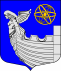 Местная администрациямуниципального образования муниципальный округ №7ПОСТАНОВЛЕНИЕ «____»_________2022 года                                                                                                        № __-П-ЭСанкт-ПетербургО внесении изменений в ПостановлениеМестной администрации муниципального образования муниципальный округ №7 от 08.02.2012 № 38-П-Э«Об утверждении административного регламентапредоставления местной администрацией муниципальногообразования муниципальный округ №7 муниципальной услуги «Консультирование потребителей по вопросам защиты прав потребителей»»Рассмотрев предложение Прокурора Василеостровского района Санкт-Петербурга от 27.12.2021 №04-07-2021/предл-23, местная администрация муниципального образования муниципальный округ №7,ПОСТАНОВЛЯЕТ: Внести следующие изменения в Административный регламент предоставления местной администрацией муниципального образования муниципальный округ №7 муниципальной услуги «Консультирование потребителей по вопросам защиты прав потребителей», утвержденный Постановлением местной администрации муниципального образования муниципальный округ №7 от 08.02.2012 № 38-П-Э (далее – Регламент): пункт 2.8. Регламента изложить в следующей редакции: «2.8. При предоставлении государственной услуги запрещено требовать от заявителя предоставления документов и информации, а также осуществления действий, указанных в части 1 статьи 7 Федерального закона от 27.07.2010 № 210-ФЗ «Об организации предоставления государственных и муниципальных услуг.».2. Официально опубликовать настоящее постановление в официальном печатном издании – «Бюллетень муниципального округа №7».3. Настоящее постановление вступает в силу на следующий день после дня его официального опубликования. 4. Контроль за исполнением настоящего постановления возложить на Заместителя главы местной администрации.И.о. Главы местной администрацииМО МО №7                                                                                                                         Е.В. Климова